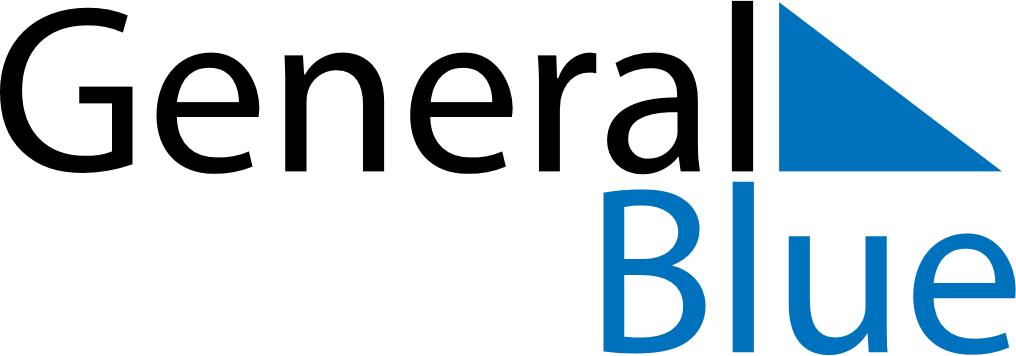 Meal PlannerJanuary 19, 2025 - January 25, 2025Meal PlannerJanuary 19, 2025 - January 25, 2025Meal PlannerJanuary 19, 2025 - January 25, 2025Meal PlannerJanuary 19, 2025 - January 25, 2025Meal PlannerJanuary 19, 2025 - January 25, 2025Meal PlannerJanuary 19, 2025 - January 25, 2025Meal PlannerJanuary 19, 2025 - January 25, 2025Meal PlannerJanuary 19, 2025 - January 25, 2025SundayJan 19MondayJan 20TuesdayJan 21WednesdayJan 22ThursdayJan 23FridayJan 24SaturdayJan 25BreakfastLunchDinner